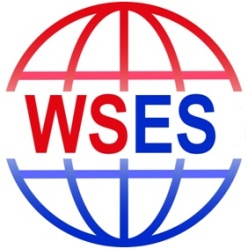 WSES 1019 certification certifcateOrderPlease email to the congress organization WSES 2019: events.rha@radboudumc.nlNameEmailTitleHospitalCityCountryActiveSubscribed Year2019I authorize the processing of data entered in compliance with the provisions of Italian d. Lgs. 196/2003I authorize the processing of data entered in compliance with the provisions of Italian d. Lgs. 196/2003ProductQtyUnit PricePriceAnnual Suscription150,00 €50,00 €TotalTotalTotal50,00 €